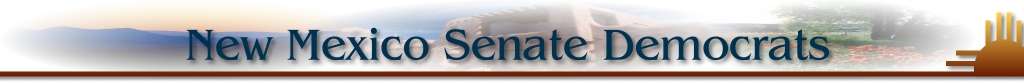 PRESS RELEASEFOR IMMEDIATE RELEASEJune 15, 2012Contact: Sen. Linda Lopez, 505 831-4148ATTORNEY GENERAL ASKED TO INVESTIGATE PED’S LARRY BEHREN’S E-MAIL TO POLITICAL DIRECTOR JAY McCLESKEYSanta Fe—Senate Rules Committee Chairman Linda M. Lopez and House Education Committee Chairman Rick Miera have asked Attorney General Gary King to open an investigation into possible violations of the New Mexico Government Conduct Act by high government officials, including the Governor and her top political advisor.  The request is in response to an email sent from Public Education Department (PED) spokesman Larry Behren’s private e-mail account to Governor Susana Martinez’ Political Director Jay McCleskey.  The e-mail was also sent to the Governor’s Chief of Staff Keith Gardner and her spokesman Scott Darnell, using their private email accounts at the Governor’s Political Action Committee, and copied to PED Secretary designate Hanna Skandera and her Chief of Staff, also on their private e-mail accounts.  According to the e-mail, and reports in the Santa Fe New Mexican and Albuquerque Journal,  PED’s Information Technology Division and budget staff compiled a list of all New Mexico teachers that contained their e-mail accounts,  a list of which school districts have union contracts, and another list of nonunion teachers' emails. “It is very clear from this e-mail that government employees were ordered to spend their time and state tax dollars on behalf of the Governor’s private political consultant,” said Senate Rules Committee Chairman Linda M. Lopez.   “Use of government resources for political purposes is strictly forbidden under the Government Conduct Act.”“Today we are asking the Attorney General to investigate violations of state law by what can only be described as a Who’s Who of New Mexico’s most powerful government officials,” said House Education Committee Chairman Rick Miera.  “The Governor’s creation of a list of union teachers versus non-union teachers, using state resources, is a divisive act that will create discord among our state educators at a time when we should all be working together to improve our educational system.”“There is no doubt in my mind,” said Senator Lopez, “that these data bases developed by PED employees is intended for the Republican Super PACs, who will use them to anonymously inundate our hardworking educators’ school e-mail accounts with mountains of ugly political spam.  We are further asking that Governor Martinez direct her Political Manager to immediately put a halt to this activity.”####